DISHES AND THEIR ALLERGEN CONTENT – Cheese and meat platterDISHES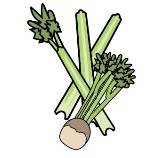 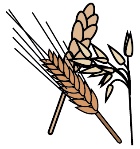 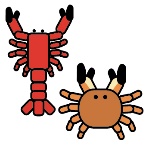 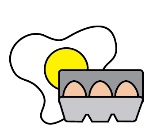 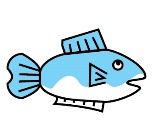 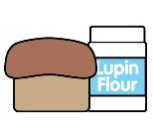 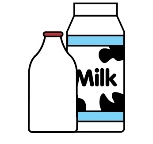 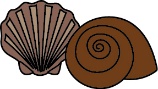 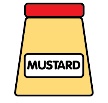 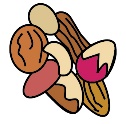 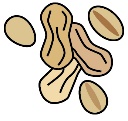 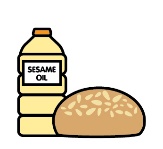 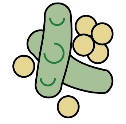 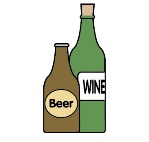 CeleryCereals containing glutenCrustaceansEggsFishLupinMilkMolluscMustardNutsPeanutsSesame seedsSoya Dioxidecontinental meatsYYYYYpork pieYYYYYYhomemade pateYYchutneyYselection of breadsYYceleryYgrapesolivesYpicklesYReview date:30 September 2021Reviewed by:Robert Stratton, Executive chef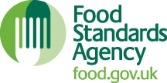 You can find this template, including more information at www.food.gov.uk/allergy